______Информационный бюллетень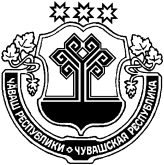 Вестник  Татарские СугутыГазета Администрации Татарско-Сугутского сельского поселения                                                                                                                                                                                          Издается с ноября   1. Постановлением администрации Татарско-Сугутского сельского по-селения от 02.10.2018 г. №52 «Основные показатели прогноза социально-экономического развития Татарско-Сугутского сельского поселения на 2019 год и на плановый период 2020 и 2021 годы»          1. Одобрить основные показатели прогноза социально-экономического развития  Татарско-Сугутского сельского поселения на 2019 год и на плановый период 2020 и 2021 годы согласно приложению к настоящему постановлению.          2. Финансовому отделу администрации Батыревского района при разработке проекта решения Собрания депутатов Татарско-Сугутского сельского поселения о бюджете Татарско-Сугутского сельского поселения на очередной финансовый год исходить из указанных основных показателей прогноза.Глава  Татарско-Сугутского сельского поселения                                              М.Ш.ХакимовПриложение № 1	к постановлению администрации 	Татарско-Сугутского сельского	поселения от 08.10.2018 г. № 52Предварительные итоги социально-экономического развития Татарско-Сугутского сельского поселения за 9 месяцев 2018 года и ожидаемые итоги социально-экономического развития сельского поселения за 2018 год Пояснительная записка на 2018 год по Татарско-Сугутскому  сельскому поселению1.Сельское хозяйствоПоказатели прогноза развития сельского хозяйства определены исходя из реализации направлений приоритетного национального проекта «Развитие АПК» в Чувашской Республике: стимулирование развития малых форм хозяйствования в агропромышленном комплексе, обеспечение доступным жильем молодых специалистов (или их семей) на селе.С учетом условий, сложившихся в сферах производства и реализации сельскохозяйственной продукции, по оценке производство сельскохозяйственной продукции в 2018 году по сравнению с 2017 годом увеличится на 2 %. Доля объема производства продукции растениеводства в общем объеме производства продукции сельского хозяйства в 2018 году составит  60, 8%.Производство основных видов сельскохозяйственной продукции по Татарско-Сугутскому поселению во всех категориях хозяйств по оценке в 2018 году составило: зерна – 570 тонн, картофеля – 1200 тонн, овощей – 1900 тонн, мяса (живой вес) – 620 тонн, молока – 1450 тонн.2. Строительство и инвестиции  Объем ввода жилья  в 2018 году составил  156 кв.м  и снизил оценочный уровень 2016 года 417 кв.м на 63,6 %.  Но до конца года ожидается улучшить этот показатель.3. Потребительский рынокОсновным фактором, определяющим рост оборота розничной торговли, является платежеспособность населения поселения. Учитывая принятые в Чувашской Республике в последние годы меры в области социальной политики, проводимую  целенаправленную работу по повышению благосостояния населения, в среднесрочном периоде прогнозируется положительная динамика совокупного спроса на товары. Оборот розничной торговли за 2018  год по отношению к 2017 году увеличился, по оценке, на 9,4 %. 4. Социальная политика              Численность официально зарегистрированных безработных составило  в 2018 году – 7 человек. Глава  Татарско-Сугутскогосельского поселения                                                                               Хакимов М.Ш.                                                                          Пояснительная записка на 2019 год по Татарско-Сугутскому  сельскому поселению1.Сельское хозяйствоПоказатели прогноза развития сельского хозяйства определены исходя из реализации направлений приоритетного национального проекта «Развитие АПК» в Чувашской Республике: стимулирование развития малых форм хозяйствования в агропромышленном комплексе, обеспечение доступным жильем молодых специалистов (или их семей) на селе.В 2019 году прогнозируется увеличение объемов производства сельскохозяйственной продукции на 4,0 % по сравнению с 2018 годом.Доля объема производства продукции растениеводства в общем объеме производства продукции сельского хозяйства в 2019 году составит  68, 0%.Производство основных видов сельскохозяйственной продукции по Татарско-Сугутскому поселению во всех категориях хозяйств по прогнозу в 2018 году составит: зерна – 580 тонн, картофеля – 1500 тонн, овощей – 2200 тонн, мяса (живой вес) – 650 тонн, молока – 1500 тонн.2. Строительство и инвестиции  Объем ввода жилья  в 2018 году составит  575 кв.м  и превысит оценочный уровень 2017 года 550 кв.м на 5 %  Увеличение темпов роста объема работ, выполняемых по виду деятельности «Строительство», в 2019 году произойдет за счет увеличения объемов строительства автомобильных дорог и жилья.3. Потребительский рынокОсновным фактором, определяющим рост оборота розничной торговли, является платежеспособность населения поселения. Учитывая принятые в Чувашской Республике в последние годы меры в области социальной политики, проводимую  целенаправленную работу по повышению благосостояния населения, в среднесрочном периоде прогнозируется положительная динамика совокупного спроса на товары. 	 С учетом реальных располагаемых денежных доходов населения по прогнозным расчетам прирост розничного товарооборота в  в 2019 году  составит 17 млн.руб, что на 6,3%  больше оценочного уровня 2018 года.4. Социальная политика Реализация мероприятий, оказывающих влияние на ситуацию в сфере занятости населения и на рынке труда: трудоустройство незанятых граждан на постоянную и временную работу, направление безработных граждан на обучение профессиям, специальностям, востребованным на рынке труда, оказание социальной поддержки безработным гражданам будет способствовать снижению в 2019 году численности зарегистрированных безработных граждан .             Официально зарегистрированных безработных граждан в 2019 году ожидается – 8 человек.Глава  Татарско-Сугутскогосельского поселения                                                                               Хакимов М.Ш.                                                                          Пояснительная записка на 2020 год по Татарско-Сугутскому  сельскому поселению1.Сельское хозяйствоПоказатели прогноза развития сельского хозяйства определены исходя из реализации направлений приоритетного национального проекта «Развитие АПК» в Чувашской Республике: стимулирование развития малых форм хозяйствования в агропромышленном комплексе, обеспечение доступным жильем молодых специалистов (или их семей) на селе.В 2020 году прогнозируется увеличение объемов производства сельскохозяйственной продукции на 3,7 % по сравнению с 2019 годом.Доля объема производства продукции растениеводства в общем объеме производства продукции сельского хозяйства в 2020 году составит  74,5 %.Производство основных видов сельскохозяйственной продукции по Татарско-Сугутскому поселению во всех категориях хозяйств по прогнозу в 2019 году составит: зерна – 590 тонн, картофеля – 1500 тонн, овощей – 2400 тонн, мяса (живой вес) – 680 тонн, молока – 1550 тонн.2. Строительство и инвестиции  Объем ввода жилья  в 2020 году составит  600 кв.м  и превысит оценочный уровень 2019 года 575 кв.м на 4,5 %  Увеличение темпов роста объема работ, выполняемых по виду деятельности «Строительство», в 2020 году произойдет за счет увеличения объемов строительства автомобильных дорог и жилья.3. Потребительский рынокОсновным фактором, определяющим рост оборота розничной торговли, является платежеспособность населения поселения. Учитывая принятые в Чувашской Республике в последние годы меры в области социальной политики, проводимую  целенаправленную работу по повышению благосостояния населения, в среднесрочном периоде прогнозируется положительная динамика совокупного спроса на товары. 	 С учетом реальных располагаемых денежных доходов населения по прогнозным расчетам прирост розничного товарооборота в  в 2020 году  составит 18 млн.руб, что на 6,0 % больше оценочного уровня 2019 года.4. Социальная политика Реализация мероприятий, оказывающих влияние на ситуацию в сфере занятости населения и на рынке труда: трудоустройство незанятых граждан на постоянную и временную работу, направление безработных граждан на обучение профессиям, специальностям, востребованным на рынке труда, оказание социальной поддержки безработным гражданам будет способствовать снижению в 2020 году численности зарегистрированных безработных граждан .             Официально зарегистрированных безработных граждан в 2019 году ожидается не более 5 человек.Глава  Татарско-Сугутскогосельского поселения                                                                               Хакимов М.Ш.                                                                          Пояснительная записка на 2021 год по Татарско-Сугутскому  сельскому поселению1.Сельское хозяйствоПоказатели прогноза развития сельского хозяйства определены исходя из реализации направлений приоритетного национального проекта «Развитие АПК» в Чувашской Республике: стимулирование развития малых форм хозяйствования в агропромышленном комплексе, обеспечение доступным жильем молодых специалистов (или их семей) на селе.В 2021 году прогнозируется увеличение объемов производства сельскохозяйственной продукции на 4 % по сравнению с 2020 годом.Доля объема производства продукции растениеводства в общем объеме производства продукции сельского хозяйства в 2021 году составит  66,6 %.Производство основных видов сельскохозяйственной продукции по Татарско-Сугутскому поселению во всех категориях хозяйств по прогнозу в 2021 году составит: зерна – 600 тонн, картофеля – 1500 тонн, овощей – 2500 тонн, мяса (живой вес) – 700 тонн, молока – 1600 тонн.2. Строительство и инвестиции  Объем ввода жилья  в 2021 году составит  620 кв.м  и превысит оценочный уровень 2020 года 600 кв.м на 3,3 %  Увеличение темпов роста объема работ, выполняемых по виду деятельности «Строительство», в 2021 году произойдет за счет увеличения объемов строительства автомобильных дорог и жилья.3. Потребительский рынокОсновным фактором, определяющим рост оборота розничной торговли, является платежеспособность населения поселения. Учитывая принятые в Чувашской Республике в последние годы меры в области социальной политики, проводимую  целенаправленную работу по повышению благосостояния населения, в среднесрочном периоде прогнозируется положительная динамика совокупного спроса на товары. 	 С учетом реальных располагаемых денежных доходов населения по прогнозным расчетам прирост розничного товарооборота в 2021 году  составит 20 млн.руб, что на 11,7 % больше оценочного уровня 2020 года.4. Социальная политика Реализация мероприятий, оказывающих влияние на ситуацию в сфере занятости населения и на рынке труда: трудоустройство незанятых граждан на постоянную и временную работу, направление безработных граждан на обучение профессиям, специальностям, востребованным на рынке труда, оказание социальной поддержки безработным гражданам будет способствовать снижению в 2021 году численности зарегистрированных безработных граждан.             Официально зарегистрированных безработных граждан в 2020 году ожидается не более 3 человек.Глава  Татарско-Сугутскогосельского поселения                                                                               Хакимов М.Ш.                                                                               2. Извещение о проведении открытого  аукциона в закрытой форме подачи предложений на право заключения договора аренды земельного участкаАдминистрация Татарско-Сугутского сельского поселения Батыревского района Чувашской Республики  объявляет о проведении 22 ноября 2018 года в 14.00 часов по московскому времени в здании администрации по адресу: Чувашская Республика, Батыревский район, д. Татарские Сугуты, ул.Школьная, дом 21, открытого  торга (аукциона) в закрытой форме подачи предложений на право заключения договора аренды земельного участка из земель сельскохозяйственного назначения сроком на 49 (сорок девять) лет:Лот № 1 - с кадастровым номером 21:08:370101: 82 площадью 596600 кв.м., местоположение: Чувашская Республика- Чувашия, р-н Батыревский, с/пос. Татарско-Сугутское с разрешенным использованием «Сельскохозяйственное использование»; категория земель: земли сельскохозяйственного назначения, ограничения прав на земельный участок нет. Начальный (рыночный) размер арендной платы земельного участка- 45600 (сорок пять тысяч шестьсот)  руб. 00 коп. Размер задатка - 9120 (девять тысяч сто десять)  руб. 00 коп. Основания проведения торгов:Решение о проведении открытого  торга (аукциона) в закрытой форме подачи предложений на право заключения договоров купли продажи и аренды земельных участков принято постановлением администрации Татарско-Сугутского сельского поселения Батыревского района Чувашской Республики от 12.10.2018 года № 53.Организатор аукциона (Продавец):             – Администрация Татарско-Сугутского сельского поселения Батыревского района Чувашской Республики.           - Почтовый адрес: 429357, Чувашская Республика, д. Татарские Сугуты, ул. Школьная, д.21;           - Контактный телефон: 8(83532) 69-3-46            - Адрес электронной почты: tsugut-batyr@cap.ru;            - Контактные лица: Хакимов Марат Шейхуллович, Насибуллов Айрат Минзагитович.             - Официальный сайт организатора аукциона: http://gov.cap.ru/Default.aspx?gov_id=305 Форма торгов - открытый аукцион в закрытой форме подачи предложений на право заключения договоров аренды земельных участков.Аукцион проводит Единая комиссия, созданная на основании постановления администрации Татарско-Сугутского сельского поселения Батыревского района Чувашской Республики от «02» марта 2017 года №19 «О создании   Единой комиссии по проведению торгов».Дата начала приема заявок на участие в аукционе- с 18 октября 2018 года.Дата окончания приема заявок и определение участников аукциона - по  16 ноября 2018 года.Время и место приема заявок – рабочие дни с 8 час. 00 мин. по 17 час. 00 мин. по московскому времени: Чувашская Республика, Батыревский район, д.Татарские Сугуты, ул. Школьная, д.21,  вместе с квитанцией или поручением о внесении задатка с документом, удостоверяющим личность.Условия заключения договора аренды земельного участка: победителем признается лицо, предложившее наиболее высокую цену по торгам.Дата, время и место подведения итогов аукциона: проведение аукциона (подведение итогов) состоится  22 ноября 2018 года в 14 час. 00 мин. по московскому времени: Чувашская Республика, Батыревский район, д. Татарские Сугуты, ул. Школьная, д.21.Участником аукциона по заключению договоров аренды земельных участков могут быть любые физические и юридические лица, за исключением государственных и муниципальных унитарных предприятий, государственных и муниципальных учреждений, а также юридических лиц, в уставном капитале которых доля Российской Федерации, субъектов Российской Федерации и муниципальных образований превышает 25 процентов. Физические и юридические лица получают статус участника после внесения задатка и рассмотрения заявок аукционной комиссией.                              Перечень документов, представляемых претендентами для участия в аукционе:	Для участия в аукционе заявитель представляет организатору аукциона (лично или через своего представителя) в установленный в извещении срок следующие документы по описи:               1) заявка на участие в аукционе установленного образца с указанием банковских реквизитов счета для возврата задатка;               2)   копии документов удостоверяющих личность заявителя (для граждан);               3) надлежащим образом заверенный перевод на русский язык документов о государственной регистрации юридического лица в соответствии с законодательством иностранного государства в случае если заявителем является иностранное юридическое лицо;               4)   документы подтверждающие внесение задатка;               5) Копия ИНН.В случае подачи заявки представителем заявителя предъявляется надлежащим образом оформленная доверенность (оригинал). Заявитель дополнительно к документам, указанным выше, может представить:копии учредительных документов (копии должны быть заверены организацией);копию документа, подтверждающего полномочия лица на осуществление действий от имени заявителя – юридического лица (копию решения о назначении или избрании либо приказа о назначении физического лица на должность, в соответствии с которым такое физическое лицо обладает правом действовать от имени заявителя без доверенности, или выписки из такого документа; копия должна быть заверена организацией);копию решения об одобрении или о совершении крупной сделки в случае, если требование о необходимости наличия такого решения для совершения крупной сделки установлено законодательством Российской Федерации, учредительными документами заявителя и если для заявителя заключение договора аренды или внесение задатка являются крупной сделкой, или выписки из такого решения (копия должна быть заверена организацией);копию бухгалтерского отчета с отметкой налогового органа за последний отчетный период, предшествующий дню принятия решения о совершении крупной сделки, если требование о необходимости наличия решения для совершения крупной сделки установлено законодательством Российской Федерации, учредительными документами заявителя и если для заявителя заключение договора аренды или внесение задатка являются крупной сделкой  (копия должна быть заверена организацией).               Претенденты - юридические лица и индивидуальные предприниматели приносят сведения, подтверждающие факт внесения сведений о заявителе в единый государственный реестр юридических лиц (для юридических лиц) или единый государственный реестр индивидуальных предпринимателей (для индивидуальных предпринимателей), в федеральном органе исполнительной власти, осуществляющем государственную регистрацию юридических лиц, физических лиц в качестве индивидуальных предпринимателей и крестьянских фермерских хозяйств.Размер задатка на участие в аукционе устанавливается в размере 20 % от рыночной стоимости ежегодной арендной платы земельного участка, и перечисляются заявителем до даты окончания представления заявок на участие в аукционе по следующим реквизитам:                      Получатель: УФК по Чувашской Республике (Администрация Татарско-Сугутского сельского поселения Батыревского района Чувашской Республики, л/с 05153000770),  ИНН 2103903343,  КПП 210301001, р/с40302810297063000072,  Банк получателя: ОТДЕЛЕНИЕ-НБ ЧУВАШСКАЯ РЕСПУБЛИКА г. ЧЕБОКСАРЫ, БИК 049706001, Лицевой счет 05153000770, Назначение платежа: Задаток за участие в аукционе.Задатки вносятся единым платежом в валюте Российской Федерации и должны поступить на указанный счет в срок не позднее 17 час. 00 мин. 16 ноября 2018 года. В платежном поручении в поле «Назначение платежа» указать: «Задаток за участие в аукционе на право заключения договора аренды земельного участка (указать наименование объекта). Поступление задатка подтверждается выпиской со счета Продавца.Победителем признается лицо, предложившее наиболее высокую цену по торгам.                     Договор аренды заключается между Продавцом и победителем аукциона в установленном законодательством порядке в течение 5 рабочих дней со дня подведения итогов аукциона.При уклонении или отказе победителя аукциона от заключения в установленный срок договора аренды земельного участка, задаток ему не возвращается, и он утрачивает право на заключение указанного договора.Оплата производится: Арендатором - юридическим лицом, индивидуальным предпринимателем или физическим лицом единовременным платежом на счет:Получатель: УФК по ЧР (Администрация Татарско-Сугутского сельского поселения Батыревского района, лицевой счет № 04153000770 ИНН 2103903343, КПП 210301001, Банк получателя: Отделение- НБ Чувашская Республика, г. Чебоксары, Расчетный счет 40101810900000010005, БИК 049706001)Назначение платежа: код дохода 99311105025100000120 (доходы, получаемые в виде арендной платы за земельные участки, находящихся в собственности поселений).С дополнительными сведениями по проведению  аукциона, формой заявки, условиями договора аренды земельного участка, требованиями к оформлению представляемых документов, внесения задатка, подачи заявки, правилами проведения аукциона  (аукционной документацией) претенденты могут ознакомиться по адресу: Чувашская Республика, д. Татарские Сугуты, ул. Школьная, д.21 (здание администрации), контактные лица: Хакимов Марат Шейхуллович, Насибуллов Айрат Минзагитович, тел. 8(83532)69-3-46, на официальном сайте организатора аукциона: http://gov.cap.ru/Default.aspx?gov id=305  или на официальном сайте Российской Федерации в сети «Интернет» (http://torgi.gov.ru).ПРОЕКТ                                                            Д О Г О В О Р  № ___/18                                                              аренды земельного участкад. Татарские Сугуты                                                                                           ___________ 2018 г.            Администрация Татарско-Сугутского сельского поселения Батыревского района  Чувашской Республики, в лице главы администрации Хакимова Марата Шейхулловича, действующего на основании Устава, с одной стороны, именуемый в дальнейшем «Арендодатель» и (наименование и местоположение предприятия, организации, учреждения) (именуемый в дальнейшем «Арендатор»), дата рождения __________ года, проживающий (ая) по адресу: ______________________________________________________________________ действующий (ая) на основании паспорта гражданина РФ: ______ № _________,  выдан  __________________________________ от ______________ года и именуемые в дальнейшем «Стороны», заключили настоящий договор о нижеследующем:1. Предмет договора    1.1. Арендодатель сдает, а Арендатор принимает в пользование на условиях аренды земельный участок из земель сельскохозяйственного назначения с кадастровым номером ___________________________, местоположение: Чувашская Республика, Батыревский     р-н,  с/пос. ___________________, с. ____________________, ул. __________________, площадью _________________ кв.м. с разрешенным использованием _______________________________, сроком на 49 (сорок девять) лет.2. Срок действия  договора2.1.  Настоящий договор заключен сроком с  __ ноября 2018 г.   по  __ ноября 2067 г. 2.2.  Договор вступает в силу с даты его государственной регистрации в Управлении Федеральной службы государственной регистрации, кадастра и картографии по Чувашской Республике.    Если Арендатор продолжает пользоваться имуществом после истечения срока Договора при отсутствии возражений со стороны Арендодателя, Договор считается возобновленным на тех же условиях на неопределенный срок в соответствии с п.2 ст.621 ГК РФ.  3. Права и обязанности арендодателяАрендодатель  имеет право:- досрочно расторгнуть настоящий Договор в одностороннем порядке при невыполнении Арендатором  условий, указанных в постановлении Арендодателя о предоставлении земельного участка и в данном договоре, при использовании земельного участка не по целевому назначению, а также при использовании его способами, приводящими к его порче, при невнесении арендной платы более чем за 6 месяцев, в случае не подписания Арендатором дополнительных соглашений к Договору,  а также в случаях, предусмотренных действующим законодательством;- на беспрепятственный доступ на территорию арендуемого земельного участка с целью его осмотра на предмет соблюдения условий договора;-приостанавливать работы, ведущиеся Арендатором с нарушением условий настоящего Договора;- зачесть излишне уплаченные суммы арендной платы в счет следующих периодов расчетов.- на возмещение убытков, причиненных ухудшением качества Участка и экологической обстановки в результате хозяйственной деятельности Арендатора, а также по иным основаниям, предусмотренным законодательством Российской Федерации.Арендодатель обязан:- не вмешиваться в хозяйственную деятельность Арендатора, если она  не противоречит условиям настоящего Договора;- в случаях, связанных с необходимостью изъятия земельного участка для государственных и муниципальных нужд, гарантировать Арендатору предоставление равноценного земельного участка в другом месте и  возмещение  Арендатору всех затрат, связанных с освоением земель и строительством зданий, сооружений, складских помещений, дорог и т.д. в соответствии со сметами расходов на проведение соответствующих  работ.4. Права и обязанности Арендатора4.1. Арендатор имеет право:- использовать Участок на условиях, установленных Договором;- при расторжении Договора или по истечении его срока передать произведенные на земельном участке улучшения  Арендодателю  безвозмездно или по оговоренной специальным или по оговоренной специальным соглашением сторон цене;- на заключение нового Договора на согласованных сторонами условиях по письменному заявлению Арендатора, переданному Арендодателю не позднее чем за 60 календарных дней до истечения срока Договора;- передать свои права и обязанности по договору аренды земельного участка третьему лицу, в том числе отдать арендные права земельного участка в залог и внести их в качестве вклада в уставный капитал хозяйственного товарищества или общества либо паевого взноса в производственный кооператив в пределах срока договора аренды земельного участка только с согласия Арендодателя при условии его уведомления в срок не позднее 30 календарных дней до заключения сделки;-передать арендованный земельный участок в субаренду в пределах срока договора  аренды земельного участка только с согласия  Арендодателя при условии его уведомления в срок не позднее 30 календарных дней до заключения сделки.4.2. Арендатор обязан:- использовать земельный участок  в соответствии с целью и условиями его предоставления согласно постановлению главы администрации и условиям Договора;- своевременно вносить арендную плату за пользование землей согласно  пункту 5.4 настоящего Договора;- своевременно не позднее 25 января последующего  календарного года являться в   администрацию Татарско-Сугутского сельского поселения Батыревского района Чувашской Республики для выверки  задолженности (переплаты) по арендной плате за землю и получения расчета по арендной плате на последующий календарный год в пределах срока аренды земельного участка;-не допускать действий, приводящих к ухудшению качественных характеристик участка и соблюдать при использовании земельного участка требования градостроительных регламентов, строительных, экологических, санитарно-гигиенических, противопожарных и иных правил, нормативов;-не допускать загрязнение, захламление, деградацию и ухудшения плодородия почв на данном земельном участке;- не нарушать права других землепользователей и арендаторов, а также порядок пользования  водными, лесными и другими природными объектами;-уведомить Арендодателя в письменном виде не позднее 60  календарных дней до истечения срока Договора о своем  намерении на заключение нового Договора либо о его расторжении;- обеспечить Арендодателю  (его законным представителям), представителям органов государственного земельного контроля доступ на Участок по их требованию,- в случае досрочного расторжения Договора привести земельный участок в состояние, пригодное для  дальнейшего целевого использования и возвратить Арендодателю путем заключения письменного соглашения;- письменно в десятидневный срок уведомить Арендодателя об изменении своих реквизитов.5.   Порядок исчисления арендной платы, платежи и расчеты по договору.5.1.    Арендные платежи за использование земельного  участка  исчисляются с 23 ноября 2018 года. 5.2.  Общая сумма ежегодной арендной платы на основании  Протокола  аукциона  № __от 22.11.2018 года составляет ____ руб. ___ коп., на 1 месяц ____ руб. ___ коп. и уплачивается арендатором   ежемесячно равными долями 10 числа следующего за отчетным месяцем.5.3.  Арендная плата перечисляется на единый   централизованный счет УФК по Чувашской Республике, указанный в расчете размера арендной платы и оформляется платежным документом, копия которого с отметкой банка представляется в  администрацию Татарско-Сугутского сельского поселения Батыревского района Чувашской Республики, код 993 1 11 05025 10 0000 120. 5.4. Размер арендной платы  изменяется ежегодно путем корректировки индекса инфляции на текущий финансовый год, в соответствии с федеральным законом о федеральном бюджете на соответствующий год и не чаще одного раза в год при изменении базовой ставки арендной платы. Он  может быть пересмотрен   Арендодателем в одностороннем порядке в случаях изменения базовой ставки арендной платы, либо официально принимаемых коэффициентов к ставкам арендной платы и в других случаях, предусмотренных законодательными актами, актами органов  местного самоуправления. В этом случае исчисление и уплата  Арендатором арендной платы осуществляется на основании дополнительных соглашений к Договору.6. Ответственность сторон    6.1. Нарушенные земельные права подлежат восстановлению в порядке, установленном   законодательством, действующим на территории Российской Федерации.   6.2.    В случае не внесения арендной платы в сроки, установленные настоящим договором, арендатор уплачивает Арендодателю пени из расчета 1/300  ставки рефинансирования ЦБ  России от суммы не внесенного в срок платежа за каждый календарный день просрочки на счет, указанный в расчете размера арендной платы.7.  Прочие условия7.1.   Права и обязанности Арендодателя по настоящему договору делегируются отделу сельского хозяйства, экологии, экономики земельных и имущественных  отношений администрации района.7.2. Арендатор за  счет  собственных средств обеспечивает и в установленном порядке несет ответственность за благоустройство и санитарное состояние  прилегающей к земельному участку территории  в разрезе .7.3. Настоящим договором обязательство Арендодателя по передаче вышеуказанного земельного участка Арендатору считается исполненным без дополнительного составления передаточного акта.8. Расторжение договора8.1.  Окончание срока действия договора влечет прекращение обязательств  сторон по Договору и не освобождает Арендатора от ответственности за его нарушение.8.2.  Досрочное расторжение Договора допускается по взаимному соглашению сторон: письменного  заявления арендатора и согласия арендодателя, выраженного  в постановлении администрации Татарско-Сугутского сельского поселения Батыревского района Чувашской Республики, а также по решению судебных органов  и в иных случаях, установленных действующим законодательством.8.3. Все изменения и дополнения к Договору оформляются Сторонами в письменной форме.9.  Заключительное  положение9.1.    Настоящий Договор аренды составлен в  3 экземплярах,  которые имеют одинаковую юридическую силу и находятся:1  экз. - у арендатора;2  экз.-   в администрации  Татарско-Сугутского сельского поселения Батыревского района Чувашской Республики;3  экз. -  в  Управлении Федеральной службы государственной регистрации, кадастра и картографии по Чувашской Республике.10. Юридические адреса сторон6       Арендодатель:  Администрация Татарско-Сугутского сельского поселения Батыревского района  Чувашской Республики                                                                                                                      адрес: 429357, Россия, Чувашская Республика,  д. Татарские Сугуты, ул. Школьная, д.21        тел: 8(83532) 69-3-46        УФК по ЧР (Администрация Татарско-Сугутского сельского поселения Батыревского района, лицевой счет № 04153000770 ИНН 2103903343, КПП 210301001, Банк получателя: Отделение- НБ Чувашская Республика, г. Чебоксары, Расчетный счет 40101810900000010005, БИК 049706001)        Назначение платежа: код дохода 99311105025100000120 (доходы, получаемые в виде арендной платы за земельные участки, находящихся в собственности поселений).                                           _____________________                                          М.Ш.ХакимовАрендатор:                                                       ____________12 октября 2018 года    № 29Наименование показателейЕд. изм.2017год2018год (оценка)2019 год (прогноз)202020211.234567Сельскохозяйственное производствоСельскохозяйственное производствоСельскохозяйственное производствоСельскохозяйственное производствоВаловой сбор во всех категориях хозяйств:зерна, всеготонн560570580590600картофеля,  всего тонн12001200150015001500овощей, всего тонн18002000220024002500Мясо (скот и птица на убой в живом весе), всего тонн620620650680700Молоко, всего тонн14001450150015501600Объем ввода жильякв. м525550575600620Оборот розничной торговли во всех каналах реализациимлн. руб.1516171820Количество малых предприятийед.77778Социальная политикаСоциальная политикаСоциальная политикаСоциальная политикаЧисленность официально зарегистрированных безработныхчело-век1110853Наименование показателейЕд. изм.За 9 м-в 2018 года2018год (оценка)1.2.5.6.Сельскохозяйственное производствоСельскохозяйственное производствоСельскохозяйственное производствоСельскохозяйственное производствоВаловой сбор во всех категориях хозяйств:зерна, всего тонн560570картофеля,  всего тонн12001200овощей, всего тонн19001900 Мясо (скот и птица на убой в живом весе), всего тонн450620Молоко, всего тонн11201450Объем ввода жильякв. м156500Потребительский рынокПотребительский рынокПотребительский рынокПотребительский рынокОборот розничной торговли во всех каналах реализациимлн. руб.1516Количество малых предприятийед.77Социальная политикаСоциальная политикаСоциальная политикаСоциальная политикаЧисленность официально зарегистрированных безработныхчело-век710                                 ИнформационныйбюллетеньВестникТатарские СугутыУчредитель и издатель:Администрация  Татарско-Сугутскогосельского поселенияБатыревского районаЧувашской РеспубликиГлавный редактор и ответственный за выпуск А.М.НасибулловНомер сверстани отпечатан винформационном центреадминистрацииТатарско-Сугутскогосельского поселения    Газета распространяется бесплатноАдрес редакции и типографии:429357,   Чувашская Республика, Батыревский район, д.Татарские Сугуты,ул. Школьная, 21, тел. 69- 3-46